Name of Journal: World Journal of Clinical CasesManuscript NO: 57120Manuscript Type: CASE REPORTFanconi-Bickel syndrome in an infant with cytomegalovirus infection: A case report and review of the literatureXiong LJ et al. FBS in an infant with CMV infectionLi-Jing Xiong, Mao-Ling Jiang, Li-Na Du, Lan Yuan, Xiao-Li XieLi-Jing Xiong, Mao-Ling Jiang, Li-Na Du, Lan Yuan, Xiao-Li Xie, Department of Gastroenterology, Hepatology and Nutrition, Chengdu Women's and Children's Central Hospital, School of Medicine, University of Electronic Science and Technology of China, Chengdu 610091, Sichuan Province, ChinaAuthor contributions: Xiong LJ, Jiang ML, and Du LN were the patient’s doctors for diagnosis, treatment, and follow-up; Xiong LJ reviewed the literature and contributed to manuscript drafting; Yuan L interpreted the results of testing and findings; Xie XL performed the disease consultation and was responsible for the revision of the manuscript; all authors declared no conflicts of interest and issued final approval for the version to be submitted.Corresponding author: Li-Jing Xiong, MD, Attending Doctor, Gastroenterology, Hepatology and Nutrition, Chengdu Women's and Children's Central Hospital, School of Medicine, University of Electronic Science and Technology of China, No. 1617 Riyue Avenue, Chengdu 610091, Sichuan Province, China. xionglijing1985@qq.comReceived: May 26, 2020Revised: September 16, 2020Accepted: September 26, 2020Published online: AbstractBACKGROUNDFanconi–Bickel syndrome (FBS) is a rare autosomal recessive disorder caused by mutation of the SLC2A2 gene, which encodes glucose transporter protein 2 (GLUT2). CASE SUMMARYWe report a 7-mo-old girl with cytomegalovirus infection presenting hepatomegaly, jaundice, liver transaminase elevation, fasting hypoglycemia, hyperglycosuria, proteinuria, hypophosphatemia, rickets, and growth retardation. After prescription of ganciclovir, the levels of bilirubin and alanine aminotransferase decreased to normal, while she still had aggravating hepatomegaly and severe hyperglycosuria. Then, whole exome sequencing was conducted and revealed a homozygous c.416delC mutation in exon 4 of SLC2A2 inherited from her parents, which was predicted to change alanine 139 to valine (p.A139Vfs*3), indicating a diagnosis of FBS. During the follow-up, the entire laboratory test returned to normal with extra supplement of vitamin D and corn starch. Her weight increased to normal range at 3 years old without hepatomegaly. However, she still had short stature. Although there was heterogeneity between phenotype and genotype, Chinese children had typical clinical manifestations. No hot spot mutation or association between severity and mutations was found, but nonsense and missense mutations were more common. Data of long-term follow-up were rare, leading to insufficient assessment of the prognosis in Chinese children. CONCLUSIONFBS is a rare genetic metabolic disease causing impaired glucose liver homeostasis and proximal renal tubular dysfunction. Results of urine and blood testing suggesting abnormal glucose metabolism could be the clues for FBS in neonates and infants. Genetic sequencing is indispensable for diagnosis. Since the diversity of disease severity, early identification and long-term follow-up could help improve patients’ quality of life and decrease mortality.Key Words: Fanconi–Bickel syndrome; Glucose transporter protein 2; Case report; Children; ChineseXiong LJ, Jiang ML, Du LN, Yuan L, Xie XL. Fanconi-Bickel syndrome in an infant with cytomegalovirus infection: A case report and review of the literature. World J Clin Cases 2020; In pressCore Tip: Fanconi–Bickel syndrome (FBS) is a rare genetic metabolic disease causing impaired glucose liver homeostasis and proximal renal tubular dysfunction. Results of urine and blood testing suggesting abnormal glucose metabolism could be the clues for FBS in neonates and infants. Genetic sequencing is indispensable for diagnosis. Since the diversity of disease severity, early identification and long-term follow-up could help improve patients’ quality of life and decrease mortality.INTRODUCTIONFanconi–Bickel syndrome (FBS), also known as glycogen storage disease type XI (OMIM227810), is a rare, autosomal recessive disorder first described by Fanconi and Bickel in 1949[1]. FBS is caused by mutations in the SLC2A2 gene, which encodes glucose transporter protein 2 (GLUT2). GLUT2 is a member of the facilitative glucose transporter family and is expressed in liver cells, renal tubular epithelial cells, pancreatic β cells, and the intestinal mucosal epithelium. Mutations that alter the structure or structural dynamics of GLUT2 impair glucose transportation, leading to hepato-renal glycogen accumulation[2]. Generally, impaired glucose liver homeostasis and proximal renal tubular dysfunction are mainly present in FBS children. Clinical manifestations of FBS include hepatomegaly, glucose intolerance, fasting hypoglycemia, hyperglycosuria, proteinuria, hypophosphatemia, rickets, and growth retardation. To date, there have been more than 40 different SLC2A2 mutations reported in FBS patients across the world[3-12]. Due to the rarity of FBS, some patients may be misdiagnosed, especially if symptoms overlap those of other diseases. Here, we report a rare case of an infant with cytomegalovirus (CMV) infection that was identified with a mutation of the SLC2A2 gene and diagnosed with FBS. CASE PRESENTATIONChief complaintsA 7 mo-old girl presented obvious abdominal distension for more than 2 mo. History of present illnessTwo months ago, her parents found that this female infant presented aggravating abdominal distension and jaundice. She had normal milk ingestion and the color of the stool was normal. She failed to gain weight after 5 mo of age, while the motor development was normal referring to the age. Personal and family historyThe infant was born at full term and appeared healthy at birth, weighing 3.2 kg. She was fed a combination of breast milk and cow milk formula. Her brother was healthy with no symptoms. No family history of relevant diseases was reported.Physical examinationThe patient was found to have moderate jaundice and hepatomegaly with the liver palpable 5 cm below the costal margin (Figure 1). Her weight was 5.0 kg (< -2SD) and height was 54 cm (< -3SD) at examination.Laboratory examinationsLaboratory tests showed elevated serum liver transaminase (ALT), alkaline phosphatase (ALP), gamma-glutamyl transpeptidase (γ-GT), and alpha-fetoprotein, moderate hyperbilirubinemia (direct bilirubin 68%), fasting hypoglycemia (2.01 mmol/L), and hypophosphatemia. A routine urine test revealed proteinuria (+) and hyperglycosuria (+++ to ++++), with a 24 h urinary protein excretion of 0.415 g. CMV infection was identified by CMV-IgM (> 140 U/mL) and positive urine and serum CMV-DNA (1.2 × 105 copies/mL). Other laboratory tests were normal, including microbiology and ceruloplasmin. Hearing test was normal.Imaging examinationsContrast-enhanced computed tomography confirmed the presence of hepatomegaly and decreased liver density. There was no evidence of morphological abnormality in the kidney or other organs. MULTIDISCIPLINARY EXPERT CONSULTATIONThe infant was initially diagnosed with CMV infection and given a 2-wk course of ganciclovir, combined with a diet of milk without lactose and high in medium-chain triglycerides. Two weeks later, bilirubin and ALT levels decreased to normal. However, the patient still had aggravating hepatomegaly and severe hyperglycosuria. Sine congenital or hereditary liver diseases were suspected, whole exome sequencing was conducted. FINAL DIAGNOSISWhole exome sequencing revealed a homozygous c.416delC mutation in exon 4 of SLC2A2, which was predicted to change alanine 139 to valine (p.A139Vfs*3), indicating a diagnosis of FBS. Both parents were also found to be heterozygous for the same mutation. TREATMENTThe infant was supplied with corn starch besides the formula and extra vitamin D. OUTCOME AND FOLLOW-UPDuring the follow-up, all the laboratory test results maintained normal after one year of standard treatment. Her weight had increased to 12 kg (Z score: -2 to -1) and her liver was no longer enlarged. However, she still had short stature, with a height of 83 cm (Z score: < -2). DISCUSSIONIn this study, we report the case of an infant with CMV infection diagnosed with FBS. We made the diagnosis of CMV infection by elevated CMV specific IgM, and CMV-DNA in serum and urine by PCR. However, since we tested for CMV after 21 d and the hearing test was normal, we regarded that the virus was acquired postnatally. Initially, we attributed the signs and symptoms to the CMV infection as sequelae, and used ganciclovir. Although the levels of bilirubin and alanine aminotransferase decreased to normal after antivirus treatment, she still had aggravating hepatomegaly and severe hyperglycosuria. Perinatally, CMV infection acquired from infected mother is a common situation in Chinese infants (CMV maternal seroprevalence is 96.2%)[13], while FBS is a rare metabolic disease worldwide. We proposed that hereditary metabolic diseases such as FBS ought to be considered in cases where initial therapy to treat CMV infection did not completely alleviate symptoms, or where there were other symptoms that could not be explained by CMV infection entirely. In our case, proteinuria and hyperglycosuria were found in this 7-mo-old infant. Although there were some overlap symptoms with GSD-I like hepatomegaly and hypoglycemia, the previous cases reported by Riva S and Bahíllo-Curieses MP suggested that FBS might be taken into consideration if infants present with polyuria, glycosuria, and hyperglucemia[14,15]. Therefore, the results of urine and blood testing suggesting abnormal glucose metabolism could be the clues for FBS in neonates and infants. The most straightforward and accurate method to diagnose FBS is the sequencing of SLC2A2 gene. Santer et al[14] reported 33 different SLC2A2 mutations (9 missense, 7 nonsense, 10 frameshift, and 7 splice-site) detected in 49 FBS patients. The prevalence of SLC2A2 mutations is relatively low in most populations, and no mutation hot spots have been reported[16]. A liver biopsy also provides additional information for understanding this rare disease, but it is not definitive proof of FBS. Therefore, biopsies are typically performed only for unusual cases of FBS involving severe acute acidosis[17] or hepatocellular carcinoma[18]. Various SLC2A2 mutations identified including missense, nonsense, insertion, deletions, splice site, and frame-shift indels have been reported in cases around the world. Previous studies reported that FBS patients with a homozygous p.R310X mutation had failure to thrive and a doll-like face and/or hepatomegaly[19]. However, diverse clinical presentations and progressions were observed even in patients with same mutation[20]. The association between phenotype and phenotype heterogeneity was controversial. Therefore, the disease severity was considered to be affected primarily by patient growth pattern, maximal electrolyte replacement, and skeletal and renal complications. Recently, Enogieru et al[21] conducted a comprehensive analysis including functional assays and structural analysis of 17 mutations to characterize the pathogenesis of SLCA2 variants in FBS. They found that GLUT2 variants could affect substrate-binding, steric hindrance, or overall transporter structure. However, only half of the mutant transporters expressed on the plasma membrane had no function, while the majority of SLC2A2 missense mutations were associated with normal glucose uptake. Generally, the majority of FBS patients with mild symptoms have a good prognosis after treatment with standard therapy of supplementation with electrolytes, vitamin D, and corn starch. Poor clinical outcomes and complications including bone fractures, hepatocelluar carcinoma, liver failure, and death were reported rarely in patients with delayed diagnosis and treatment[18,22,23]. Although patients exhibited catch-up growth with nutrition supported, some case series reported that there was still some impact on linear growth[24]. Recently, a study suggested the intensive nutritional intervention including nocturnal enteral nutrition and uncooked cornstarch was able to rescue growth failure with final growth parameters into the normal range[25]. Follow-up compliance and hospitalization also play a role in FBS prognosis. One study reported that a female FBS patient who was followed for at least 20 years became pregnant at 31 years of age and delivered a healthy boy, despite having reduced adult height, osteopenia, and other clinical problems[26]. This demonstrates the importance of long-term follow-up to deepen our understanding of this rare metabolic disorder and improve quality of life in affected children and their families. Little is known about epidemiological features of FBS children in China. The first two pediatric FBS cases were reported in 2011[7]. To date, there have been nine cases of FBS associated with various SLC2A2 mutations reported in China, including our case[27-31] (Table 1). Seven patients were female, and one was male, suggesting that FBS might be more prevalent in females in China. The onset age of diagnosis ranged from 1-18 mo, with no adolescent cases. The majority of reported patients showed typical clinical features of FBS including hepatomegaly (100%), hypophosphatemic ricket (100%), failure to thrive, fasting hypoglycemia, postprandial hyperglycemia (100%), glucosuria (100%), and proteinuria (100%). All the cases were diagnosed through gene sequencing analysis. Except that one case was confirmed to have de novo mutation, all other patients inherited the FBS mutation from parents. No Chinese families with multiple familial FBS cases have been reported. All Chinese FBS patients had similar clinical manifestations, and there was no association found between clinical severity and mutations. Although no hot spot mutation was found, nonsense and missense mutations were more common than other types of mutations. Long-term follow-up data were rare in China, leading to insufficient assessment of the prognosis in Chinese children. Although symptoms were improved with appropriate treatment, one case was reported to be dead due to severe diarrhea and surgery, which may have been associated with a severe acid-base disturbance[28].CONCLUSIONIn conclusion, FBS is a rare genetic metabolic disease causing impaired glucose liver homeostasis and proximal renal tubular dysfunction. Results of urine and blood testing suggesting abnormal glucose metabolism could be the clues for FBS in neonates and infants. Genetic sequencing is indispensable for diagnosis. Since the diversity of disease severity, early identification and long-term follow-up could help improve patients’ quality of life and decrease mortality.REFERENCES1 Fanconi G, Bickel H. [Chronic aminoaciduria (amino acid diabetes or nephrotic-glucosuric dwarfism) in glycogen storage and cystine disease]. Helv Paediatr Acta 1949; 4: 359-396 [PMID: 15397919]2 Santer R, Schneppenheim R, Dombrowski A, Götze H, Steinmann B, Schaub J. Mutations in GLUT2, the gene for the liver-type glucose transporter, in patients with Fanconi-Bickel syndrome. Nat Genet 1997; 17: 324-326 [PMID: 9354798 DOI: 10.1038/ng1197-324]3 Mohandas Nair K, Sakamoto O, Jagadeesh S, Nampoothiri S. Fanconi-Bickel syndrome. Indian J Pediatr 2012; 79: 112-114 [PMID: 21327337 DOI: 10.1007/s12098-011-0373-5]4 Sakamoto O, Ogawa E, Ohura T, Igarashi Y, Matsubara Y, Narisawa K, Iinuma K. Mutation analysis of the GLUT2 gene in patients with Fanconi-Bickel syndrome. Pediatr Res 2000; 48: 586-589 [PMID: 11044475 DOI: 10.1203/00006450-200011000-00005]5 Al-Haggar M, Sakamoto O, Shaltout A, El-Hawary A, Wahba Y, Abdel-Hadi D. Fanconi Bickel Syndrome: Novel Mutations in GLUT 2 Gene Causing a Distinguished Form of Renal Tubular Acidosis in Two Unrelated Egyptian Families. Case Rep Nephrol 2011; 2011: 754369 [PMID: 24533196 DOI: 10.1155/2011/754369]6 Abbasi F, Azizi F, Javaheri M, Mosallanejad A, Ebrahim-Habibi A, Ghafouri-Fard S. Segregation of a novel homozygous 6 nucleotide deletion in GLUT2 gene in a Fanconi-Bickel syndrome family. Gene 2015; 557: 103-105 [PMID: 25523092 DOI: 10.1016/j.gene.2014.12.024]7 Su Z, Du ML, Chen HS, Chen QL, Yu CS, Mal HM. Two cases of Fanconi-Bickel syndrome: first report from China with novel mutations of SLC2A2 gene. J Pediatr Endocrinol Metab 2011; 24: 749-753 [PMID: 22145468]8 Al-Haggar M. Fanconi-Bickel syndrome as an example of marked allelic heterogeneity. World J Nephrol 2012; 1: 63-68 [PMID: 24175243 DOI: 10.5527/wjn.v1.i3.63]9 Kehar M, Bijarnia S, Ellard S, Houghton J, Saxena R, Verma IC, Wadhwa N. Fanconi-Bickel syndrome - mutation in SLC2A2 gene. Indian J Pediatr 2014; 81: 1237-1239 [PMID: 24912437 DOI: 10.1007/s12098-014-1487-3]10 Şeker-Yılmaz B, Kör D, Bulut FD, Yüksel B, Karabay-Bayazıt A, Topaloğlu AK, Ceylaner G, Önenli-Mungan N. Impaired glucose tolerance in Fanconi-Bickel syndrome: Eight patients with two novel mutations. Turk J Pediatr 2017; 59: 434-441 [PMID: 29624224 DOI: 10.24953/turkjped.2017.04.010]11 Shah R, Rao S, Parikh R, Sophia T, Khalid H. Fanconi Bickel Syndrome with Hypercalciuria due to GLUT 2 Mutation. Indian Pediatr 2016; 53: 829-830 [PMID: 27771652 DOI: 10.1007/s13312-016-0939-4]12 Amita M, Srivastava P, Mandal K, De S, Phadke SR. Fanconi-Bickel Syndrome: Another Novel Mutation in SLC2A2. Indian J Pediatr 2017; 84: 236-237 [PMID: 27738794 DOI: 10.1007/s12098-016-2236-6]13 Wang S, Wang T, Zhang W, Liu X, Wang X, Wang H, He X, Zhang S, Xu S, Yu Y, Jia X, Wang M, Xu A, Ma W, Amin MM, Bialek SR, Dollard SC, Wang C. Cohort study on maternal cytomegalovirus seroprevalence and prevalence and clinical manifestations of congenital infection in China. Medicine (Baltimore) 2017; 96: e6007 [PMID: 28151899 DOI: 10.1097/MD.0000000000006007]14 Riva S, Ghisalberti C, Parini R, Furlan F, Bettinelli A, Somaschini M. The Fanconi-Bickel syndrome: a case of neonatal onset. J Perinatol 2004; 24: 322-323 [PMID: 15116130 DOI: 10.1038/sj.jp.7211092]15 Bahíllo-Curieses MP, Garrote-Molpeceres R, Miñambres-Rodríguez M, Del Real-Llorente MR, Tobar-Mideros C, Rellán-Rodríguez S. Glycosuria and hyperglycemia in the neonatal period as the first clinical sign of Fanconi-Bickel syndrome. Pediatr Diabetes 2018; 19: 180-183 [PMID: 28493372 DOI: 10.1111/pedi.12531]16 Santer R, Groth S, Kinner M, Dombrowski A, Berry GT, Brodehl J, Leonard JV, Moses S, Norgren S, Skovby F, Schneppenheim R, Steinmann B, Schaub J. The mutation spectrum of the facilitative glucose transporter gene SLC2A2 (GLUT2) in patients with Fanconi-Bickel syndrome. Hum Genet 2002; 110: 21-29 [PMID: 11810292 DOI: 10.1007/s00439-001-0638-6]17 Mihout F, Devuyst O, Bensman A, Brocheriou I, Ridel C, Wagner CA, Mohebbi N, Boffa JJ, Plaisier E, Ronco P. Acute metabolic acidosis in a GLUT2-deficient patient with Fanconi-Bickel syndrome: new pathophysiology insights. Nephrol Dial Transplant 2014; 29 Suppl 4: iv113-iv116 [PMID: 25165176 DOI: 10.1093/ndt/gfu018]18 Pogoriler J, O'Neill AF, Voss SD, Shamberger RC, Perez-Atayde AR. Hepatocellular Carcinoma in Fanconi-Bickel Syndrome. Pediatr Dev Pathol 2018; 21: 84-90 [PMID: 28382841 DOI: 10.1177/1093526617693540]19 Fridman E, Zeharia A, Markus-Eidlitz T, Haimi Cohen Y. Phenotypic variability in patients with fanconi-bickel syndrome with identical mutations. JIMD Rep 2015; 15: 95-104 [PMID: 24718840 DOI: 10.1007/8904_2014_303]20 Dweikat IM, Alawneh IS, Bahar SF, Sultan MI. Fanconi-Bickel syndrome in two Palestinian children: marked phenotypic variability with identical mutation. BMC Res Notes 2016; 9: 387 [PMID: 27487919 DOI: 10.1186/s13104-016-2184-2]21 Enogieru OJ, Ung PMU, Yee SW, Schlessinger A, Giacomini KM. Functional and structural analysis of rare SLC2A2 variants associated with Fanconi-Bickel syndrome and metabolic traits. Hum Mutat 2019; 40: 983-995 [PMID: 30950137 DOI: 10.1002/humu.23758]22 Berry GT, Baker L, Kaplan FS, Witzleben CL. Diabetes-like renal glomerular disease in Fanconi-Bickel syndrome. Pediatr Nephrol 1995; 9: 287-291 [PMID: 7632512 DOI: 10.1007/BF02254185]23 Karamizadeh Z, Saki F, Imanieh MH, Zahmatkeshan M, Fardaee M. A new mutation of Fanconi-Bickel syndrome with liver failure and pseudotumour cerebri. J Genet 2012; 91: 359-361 [PMID: 23271022 DOI: 10.1007/s12041-012-0198-7]24 Lee PJ, Van't Hoff WG, Leonard JV. Catch-up growth in Fanconi-Bickel syndrome with uncooked cornstarch. J Inherit Metab Dis 1995; 18: 153-156 [PMID: 7564233 DOI: 10.1007/BF00711753]25 Pennisi A, Maranda B, Benoist JF, Baudouin V, Rigal O, Pichard S, Santer R, Romana Lepri F, Novelli A, Ogier de Baulny H, Dionisi-Vici C, Schiff M. Nocturnal enteral nutrition is therapeutic for growth failure in Fanconi-Bickel syndrome. J Inherit Metab Dis 2020; 43: 540-548 [PMID: 31816104 DOI: 10.1002/jimd.12203]26 Pena L, Charrow J. Fanconi-Bickel syndrome: report of life history and successful pregnancy in an affected patient. Am J Med Genet A 2011; 155A: 415-417 [PMID: 21271664 DOI: 10.1002/ajmg.a.33822]27 Wang W, Wei M, Song HM, Qiu ZQ, Zhang LJ, Li Z, Tang XY. [SLC2A2 gene analysis in three Chinese children with Fanconi-Bickel syndrome]. Zhongguo Dang Dai Er Ke Za Zhi 2015; 17: 362-366 [PMID: 25919556 DOI: 10.7499/j.issn.1008-8830.2015.04.014]28 Dai YE, Liu QQ, Shi X, Gu W, Ni SN. Case report of Fanconi-Bickel syndrome and its clinical feature. Annual Congress of Pediatric Society; Zhejiang, China. 2012: 40829 Su Z, Li YH, Du ML, Ma HM, Zheng PM. Clinical characteristics of children with fanconi-bickel syndrome. J Sun Yat-Sen Univ (Med Sci) 2011; 32: 557-560 [DOI: 10.1007/s12583-011-0153-1]30 Zhao ZH, Luo FH, Shen SX, Zhi DJ, Ye R, Lu Z, Xi L, Cheng RQ, Zheng ZQ, Zhang MY, Li XJ, Chen LQ. A case of glycogen storage disease XI presented neonate onset diabetes mellitus. 16th National Congress of Chinese Medical Association, Diabetes Society; Zhejiang, China. 2012: 172-17331 Shi PP, Wang M, Dou WJ. [Fanconi-Bickel syndrome with SLC2A2 gene mutation in a child]. Zhonghua Er Ke Za Zhi 2018; 56: 65-66 [PMID: 29343004 DOI: 10.3760/cma.j.issn.0578-1310.2018.01.019]FootnotesInformed consent statement: Informed written consent was obtained from patient’s parents for publication of this report and any testing results. Conflict-of-interest statement: The authors declare that they have no conflict of interest to disclose. CARE Checklist (2016) statement: The authors have read the CARE Checklist, and the manuscript was prepared and revised according to the CARE Checklist.Open-Access: This article is an open-access article that was selected by an in-house editor and fully peer-reviewed by external reviewers. It is distributed in accordance with the Creative Commons Attribution NonCommercial (CC BY-NC 4.0) license, which permits others to distribute, remix, adapt, build upon this work non-commercially, and license their derivative works on different terms, provided the original work is properly cited and the use is non-commercial. See: http://creativecommons.org/Licenses/by-nc/4.0/Manuscript source: Unsolicited manuscriptCorresponding Author's Membership in Professional Societies: Group of Pediatric Gastroenterology, Society of Pediatrics, Chinese Medical Association; and Group of Pediatric Digestive Endoscopy, Chinese Medical Doctor Association.Peer-review started: May 26, 2020First decision: September 14, 2020Article in press: Specialty type: Medicine, research and experimentalCountry/Territory of origin: ChinaPeer-review report’s scientific quality classificationGrade A (Excellent): 0Grade B (Very good): BGrade C (Good): 0Grade D (Fair): 0Grade E (Poor): 0P-Reviewer: Gonzalez-Granado L S-Editor: Zhang H L-Editor: Wang TQ P-Editor: Figure Legends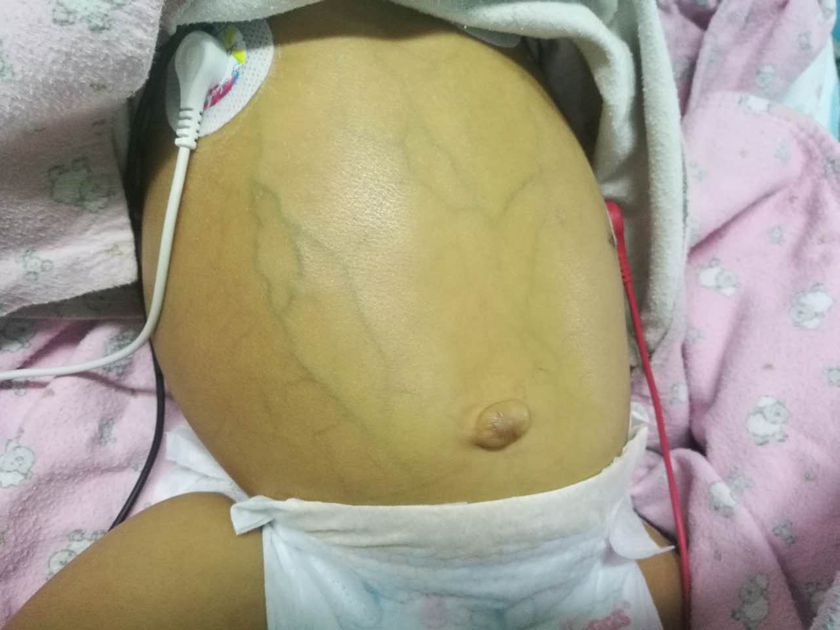 Figure 1 A 7 mo-old girl presenting with obvious abdominal distension with moderate jaundice.Table 1 Fanconi-Bickel syndrome cases in China with different glucose transporter protein 2 mutations PatientAge (mo)GenderPatientPatientMutation in motherMutation in fatherMutation typePatientAge (mo)GenderMutationAmino acid changeMutation in motherMutation in fatherMutation type1[27]12Femalec.1068+5G>CNot statedC.1068 + 5G>CUnknownSplice-site2[27]9Femalec.1194T>Ap.Tyr398XUnknownUnknownNonsense3[27]17Femalec.380C>Ap.Ala127AspNonec.380C>AMissense3[27]17Femalec.970dupTp.324TyrfsX392NoneNoneRepeat(de novo)4[28]Not statedNot statedc.380insTCNot statedNonec.380insTCUnknown4[28]Not statedNot statedc.1313insTNot statedc.1313insTNoneUnknown5[29]12Femalec.682C>Tp.Arg228Xc.682C > TNoneNonsense5[29]12Femalec.1185 >Ap.Trp395XNonec.1185G>ANonsense6[29]11Malec.196G>Ap.Glu66XNoneUnknownNonsense6[29]11Malec.1117delAp.Met373Xc.1117delAUnknownNonsense7[30]1Femalec.609T>Ap.Ser203Argc.609T > Ac.609T>AMissense86Femalec.416delCp.A139Vfs*3c.416delCc.416delCFrameshift9[31]18Femalec.1134_1137delp.V378fsc.1134_1137del-Frameshift9[31]18Femalec.2T>Cp.M1T-c.2T>CMissense